BORANG 2   (PERKHIDMATAN BURUH/PEMBERSIH)BAHAGIAN ESTETUNIVERSITI ISLAM SULTAN SHARIF ALIKEMENTERIAN PENDIDIKANNO. RUJ: _______________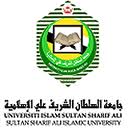 KETERANGAN PEMOHONKETERANGAN PEMOHONKETERANGAN PEMOHONKETERANGAN PEMOHONNAMAJAWATANBAHAGIAN/FAKULTI/PUSATTANDATANGANTARIKHKETERANGAN PERKHIDMATAN YANG DIPOHONKANKETERANGAN PERKHIDMATAN YANG DIPOHONKANKETERANGAN PERKHIDMATAN YANG DIPOHONKANKETERANGAN PERKHIDMATAN YANG DIPOHONKANKETERANGAN PERKHIDMATAN YANG DIPOHONKANKETERANGAN PERKHIDMATAN YANG DIPOHONKANKETERANGAN PERKHIDMATAN YANG DIPOHONKANBURUHBURUHBURUHBURUHPEMBERSIHPEMBERSIHPEMBERSIHJUMLAH DIPERLUKANJUMLAH DIPERLUKANJUMLAH DIPERLUKANJUMLAH DIPERLUKANBILTARIKH MEMERLUKANTARIKH MEMERLUKANTEMPATTEMPATCATATANCATATAN1.2.3.4.5.6.PENGESAHAN DARI BAHAGIAN/FAKULTI/PUSAT PENGESAHAN DARI BAHAGIAN/FAKULTI/PUSAT PENGESAHAN DARI BAHAGIAN/FAKULTI/PUSAT KETUA BAHAGIAN/FAKULTI/PUSAT:TANDATANGAN & COP:TARIKH:BAGI KEGUNAAN BAHAGIAN ESTETBAGI KEGUNAAN BAHAGIAN ESTET DITERIMA OLEHTARIKH